Last week we talked about auditing and the value it can bring to an organization. The objective of any audit is risk reduction and moving controls up the hierarchy. The following are some outstanding critical control upgrades that have been implemented by our employees due to auditing and the input of subject matter experts. These ideas do not have to always be elaborate or expensive and show examples of reducing the risk of interacting with moving equipment.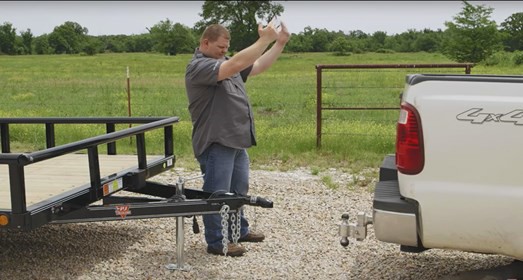 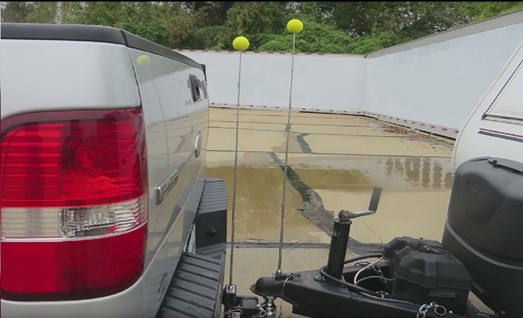 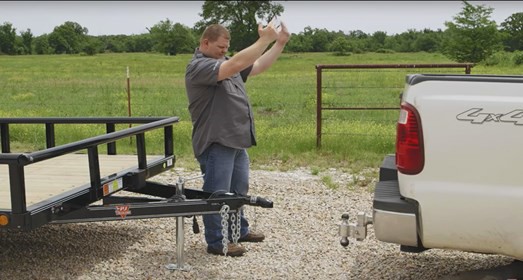 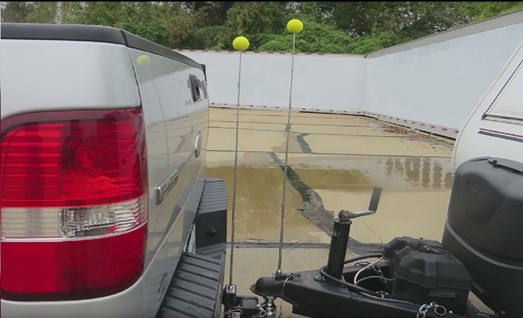 Controls which eliminate exposure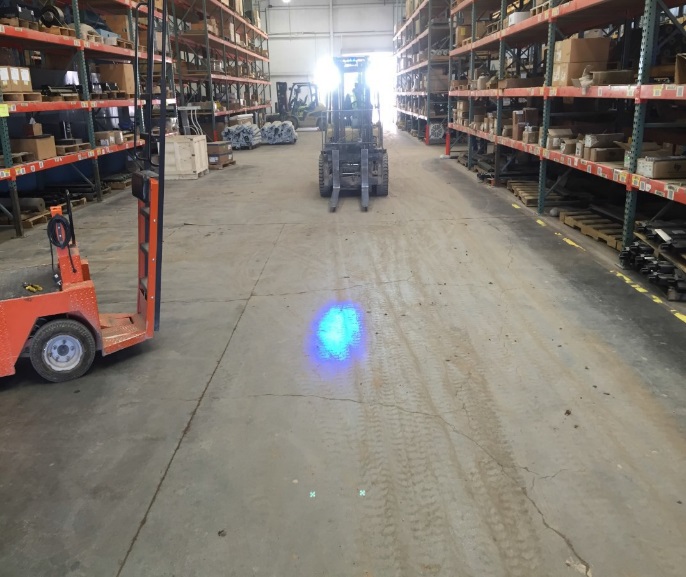 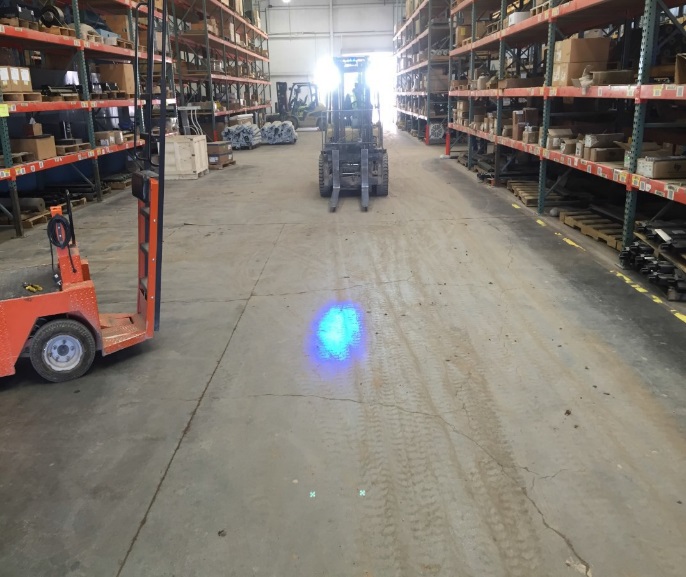 